Community Grants 
program 2020/21Successful recipientsFront cover photographJennifer and Leesa, PU3A Photography Exhibition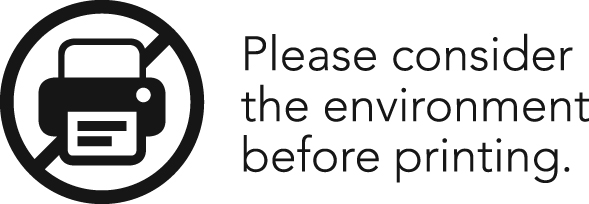 Message from the MayorThe Community Grants Program provides an opportunity for Council to work with funded groups and organisations to support local networks. These funded groups promote and encourage participation in community life. In doing so, they support the Council Plan 2017-27, helping keep Port Phillip an inviting and caring place to live.Council would like to acknowledge the impact of COVID-19 pandemic on service providers, community groups and the communities they support, and thank them for their ability to adapt services and programs in response to the COVID pandemic.It is my pleasure to congratulate the 27 organisations whose 45 projects received $257,214 in the 2020-21 round of Community Grants. In addition, 29 organisations were successful in the Toyota Community Foundation / City of Port Phillip Equipment Fund totalling $28,187.The annual funding round was established to support community organisations to develop and deliver projects that meet community needs, are accessible and inclusive of our diverse community.Council supports community grants as they aim to:Promote social inclusion and community engagementImprove the quality of life of the Port Phillip community by supporting the provision of resources that enhance healthy livingFoster engagement activities that increase participation levelsStrengthen the community service sector by supporting initiativesAddress Council’s priorities by supporting initiatives at the neighbourhood level.Some funded activities include:Emerald Hill Toy Library’s Click and Collect Service to enable borrowing services to continue. St. Kilda Police and Citizens Youth Club’s Friday Chillz to re-engage young people in COVID safe sports and recreational activities where they will be provided with healthy meals and required service referrals.The Victorian Pride Centre’s Growing Pride project to bring together the LGBTQI community to co-design and begin construction of a community garden on the rooftop of the Victorian Pride Centre.The following pages list all of the successful organisations in the Community Grants Program 2020/21. I encourage community members to participate in these projects. I hope you find inspiration to get involved.With warm wishes,Bernadene VossMayor
City of Port PhillipProgram supportThe Program Support category recognises that many small groups require funding to run their activities which form an important part of people’s lives and wellbeing, regardless of whether or not they are project based. Activities are generally social, such as group outings, or physical such as walking groups. The maximum funding for each grant under the Program Support category is $1,000.Social Inclusion PartnershipsThe Social Inclusion Partnerships category supports community organisations and groups to partner, develop and deliver projects and activities that increase social inclusion in the community. The aim is to engage residents who, for various reasons, may not otherwise have the opportunity to contribute to, participate in, or contribute to the broader community. The maximum funding for each grant under the Social Inclusion Partnership category is $5000. Community StrengtheningThe Community Strengthening category funds local organisations to design and deliver projects that meet the needs of local residents, encourage leadership and participation, contribute to the health and wellbeing of the community, support human and technical resources, assist environmental sustainability and enhance local neighbourhoods.  The maximum funding for each grant under the Community Strengthening category is $10,000. Toyota Equipment FundThe Toyota Equipment Fund category provides funding for the purchase of equipment that is essential to project or service success. The maximum funding for each grant under the Toyota Equipment Fund category is $1,000.Our partnership with Toyota Australia through the Equipment Fund, further contributes to supporting the capabilities of local community groups.Council thanks Toyota Australia for their generous annual contribution of $30,000 as part of our three-year agreement to support this funding category.Project  Project DescriptionTarget Group/sAssociation of Former Inmates of Nazi Concentration Camps and Ghettos of the Former Soviet Union IncAssociation of Former Inmates of Nazi Concentration Camps and Ghettos of the Former Soviet Union IncAssociation of Former Inmates of Nazi Concentration Camps and Ghettos of the Former Soviet Union IncOnline Tai Chi for Senior RussiansThe online Tai Chi project will be offered to senior Russians every Saturday from 10:30am to 12pm.Multicultural CommunityChrist Church Mission IncChrist Church Mission IncChrist Church Mission IncQuilters at Christ Church St KildaWomen of all ages with varying levels of skill meet twice a month to work on individual and group quilts, this now online group welcomes newcomers.Women
Socially IsolatedChrist Church Mission IncChrist Church Mission IncChrist Church Mission IncGreen Knoll Community ChoirA small non-auditioned, non-judgemental online community choir open to community members who enjoy the benefits of singing.Socially Isolated
Universal (no particular population)Elwood and St Kilda Neighbourhood Learning CentreElwood and St Kilda Neighbourhood Learning CentreElwood and St Kilda Neighbourhood Learning CentreLet’s get Digital! (but not forget the Analogue)Three workshops, for Roomers participants, run by professional artists exploring communicating in today’s world: filming on a phone; the art of blogging; and song writing without a guitar.Low Income
Socially IsolatedProject  Project DescriptionTarget Group/sEmerald Hill Toy LibraryEmerald Hill Toy LibraryEmerald Hill Toy LibraryToy Library Click & Collect ServiceThis project will enable the provision of a Click and Collect toy borrowing service for Middle Park and South Melbourne Toy Libraries.Families and ChildrenNCJW Victoria Community Services IncNCJW Victoria Community Services IncNCJW Victoria Community Services IncSupporting the Vulnerable Multicultural Golden Age Club Members in COVID-19 TimesIsolated community members will be engaged through video and audio conferences and the delivery of emergency essentials.Multicultural Community
Socially Isolated
55 years and overNCJW Victoria Community Services IncNCJW Victoria Community Services IncNCJW Victoria Community Services IncSocialisation through Culture and MusicA virtual choir for CALD Members of the Golden Age Club supporting reflection of their cultural identity through music and singing and stay connected during COVID-19Multicultural Community
Socially Isolated
55 years and overPort Phillip BUG (Bicycle Users Group)Port Phillip BUG (Bicycle Users Group)Port Phillip BUG (Bicycle Users Group)On Your BikeIncrease general public participation in the monthly social rides, with a view to increase membership and strengthen the organisation.Universal (no particular population)SouthPort Community CentreSouthPort Community CentreSouthPort Community CentreArt ConnectFree online and face-to-face art and craft workshops using creativity to facilitate connections, well-being and community resilience. Families and children
Socially IsolatedSt Kilda GatehouseSt Kilda GatehouseSt Kilda GatehouseCommunity Meals (Drop In) Post Covid-19This program provides a safe and socially inclusive opportunity for marginalised women and their families to receive a healthy packaged meal.Women
Socially Isolated
Mental HealthSt Kilda GatehouseSt Kilda GatehouseSt Kilda GatehousePreventing Overdose - Post Covid-19A Noxoid administration training program that assists opioid users that are at a higher risk of overdosing due to enforced detox during COVID-19 restrictions.Low Income
Socially IsolatedProject  Project DescriptionTarget Group/sElwood St Kilda Neighbourhood Learning Centre IncElwood St Kilda Neighbourhood Learning Centre IncElwood St Kilda Neighbourhood Learning Centre IncGaliamble- Therapeutic Painting and Development ProgramESNLC and Galiamble Men's Recovery Centre work together to provide a safe art space, equipment, consumables and facilitator to run a weekly Therapeutic Art Course.Indigenous Australians 
Mental HealthHousingFirst Ltd.HousingFirst Ltd.HousingFirst Ltd.Go-to Guide: Port Phillip (2020-21)A printed comprehensive community service guide for all Port Phillip residents who require additional supports and programs.Low Income
Multicultural Community
Indigenous Australians
Socially IsolatedSt Kilda GatehouseSt Kilda GatehouseSt Kilda GatehouseOff the Streets - Post Covid-19A social inclusion program for women involved in street-based sex work that provides support and connection through the COVID-19.Women
Low Income
Socially IsolatedSt Kilda Police and Citizens Youth ClubSt Kilda Police and Citizens Youth ClubSt Kilda Police and Citizens Youth ClubFriday ChillzFriday Chillz aims to re-engage young people in COVID safe sports and recreational activities where they will be provided with healthy meals and service referrals. Young PeopleThe Salvation ArmyThe Salvation ArmyThe Salvation ArmyBest Mates Pet ClinicMonthly pop-up Veterinary Clinic in St Kilda for marginalised community members, including those experiencing homelessness, family violence and mental health issues.Low Income       Mental Health 
Socially IsolatedThe Victorian Pride CentreThe Victorian Pride CentreThe Victorian Pride CentreGrowing Pride - Designing A Community Garden for the LGBTIQ CommunityA co-designed community garden on the rooftop of the Victorian Pride Centre (VPC) opening towards the end of 2020.LGBTQIA+Project  Project DescriptionTarget Group/sChrist Church Mission IncChrist Church Mission IncChrist Church Mission IncWorking TogetherThis program provides mentoring and training in Mental Health and COVID safety to support people who are socially isolated make community connections.People with Disabilities
Socially IsolatedChrist Church Mission IncChrist Church Mission IncChrist Church Mission IncCommunity Kitchen Garden - Circle of LifeLocal community members will be trained in garden maintenance, horticulture and COVID-19 safety to empower people to make community connections.  Mental Health
Socially IsolatedChrist Church Mission IncChrist Church Mission IncChrist Church Mission IncGarden NomadsVolunteers assist local householders who are frail, elderly or with additional needs, who are struggling to maintain their gardens and provide much appreciated social contact.People with Disabilities
55 years and over
Socially IsolatedEarth Crusaders IncorporatedEarth Crusaders IncorporatedEarth Crusaders IncorporatedMindfulness beeswax wrap makingDelivery of 500 mindful do-it-yourself beeswax wrap making kits to residents to support their mental health and the environment.Universal (no particular population)Elwood St Kilda Neighbourhood Learning CentreElwood St Kilda Neighbourhood Learning CentreElwood St Kilda Neighbourhood Learning CentreSustainable Volunteer CoordinationThis Sustainable Neighbourhood Volunteer Coordination Program will encourage participation, environmental sustainability, healthy eating and fitness.Universal (no particular population)Elwood Toy LibraryElwood Toy LibraryElwood Toy LibraryStrengthening our board game collectionBoard games purchased will strengthen the toy library's collection and engage new families.Families and ChildrenHomies Tutoring ProgramHomies Tutoring ProgramHomies Tutoring ProgramHomies Tutoring ProgramDisadvantaged primary school aged children and their families receive weekly one-on-one tutoring during school terms.Young PeopleHousingFirst Ltd.HousingFirst Ltd.HousingFirst Ltd.HousingFirst Art Program 2020This online program encourages, develops and promotes the creativity of residents living in community housing.Low Income
Socially IsolatedHousingFirst Ltd.HousingFirst Ltd.HousingFirst Ltd.2020 HousingFirst Tenant Christmas CelebrationThe 2020 Christmas Celebration will provide a special COVID Safe event for residents where a two-course meal, gifts and entertainment will be delivered to their home.Low Income
Socially IsolatedLaunch HousingLaunch HousingLaunch HousingMini Magic - Supported Playgroup for Families Experiencing HomelessnessAn online safe space where families experiencing homelessness / family violence can socialise, enhance their child’s development and receive material aid/referrals. Low Income
Families and ChildrenLaunch HousingLaunch HousingLaunch HousingTenancy Support Program BrokerageProviding City of Port Phillip social housing residents whose tenancies are at risk with access to support and material aid.Low IncomeLinden New Art IncMultilingual virtual exhibition tours for City of Port Phillip residents in Russian, Spanish and MandarinA series of virtual exhibition tours in Russian, Spanish and Mandarin to support social inclusion, engagement and participation.Multicultural CommunityMINUS18 FOUNDATION INCMINUS18 FOUNDATION INCMINUS18 FOUNDATION INCLGBTQIA+ School Inclusivity WorkshopsDeliver workshops to schools which will strengthen the community’s capacity to lead inclusion and build social support for young LGBTQIA+ people.Young People
Families and ChildrenLGBTQIA+Neighbourhood ConnectNeighbourhood ConnectNeighbourhood ConnectNeighbourhood Connectors - Workshop and Mentoring ProgramLeadership and event management workshops will support the development of Community Connectors who will facilitate local groups and gatherings. Universal (no particular population)One Ball IncorporatedOne Ball IncorporatedOne Ball IncorporatedThe One Ball Positive Community Soccer Program @ Park TowersOnline or face to face soccer coaching for the children and young people of Park Towers, supporting the development of a positive mindset, resilience skills and physical movement.Low Income
Families and Children
Young PeopleSacred Heart MissionSacred Heart MissionSacred Heart MissionHands on Health ClinicProviding disadvantaged people access to 20 allied health professionals including physiotherapists, chiropractors, counselling, naturopathy, podiatry and optometrists.Low Income
Socially Isolated
Mental HealthSacred Heart MissionSacred Heart MissionSacred Heart MissionSacred Heart Mission's Art Therapy ProgramThe 67 residents of Queens Rd supported rooming house can participate in this art therapy program to support healing from trauma.Low Income
Socially IsolatedSouthPort Community CentreSouthPort Community CentreSouthPort Community CentreMake Your MarkA series of online art, product and engagement workshops for isolated or at-risk young people aged 12-25, culminating in a public online exhibition event.Young People
Socially IsolatedSpace2b Social DesignSpace2b Social DesignSpace2b Social DesignSpace2Create: co-learning through cross-cultural artFurther develop the artspace program into a financially sustainable and vibrant hub that supports emerging artists and the local community.Multicultural CommunitySt Kilda Gatehouse Inc.St Kilda Gatehouse Inc.St Kilda Gatehouse Inc.St Kilda Gatehouse Social Media CommunityStrengthening online community connections, awareness raising and gathering support for the important work supporting those involved in street work in St Kilda.Women
Low Income
Socially IsolatedStar HealthStar HealthStar HealthSocial Spoons Cafe Meals ProgramSocially isolated individuals connect to their community through cafe partners either dining in or takeaway/ meal delivery.Socially Isolated
Low IncomeStar HealthPromoting healthier masculinities in early childhoodWorkshops will engage parents with young children, and educators in understanding and creating skills regarding healthy masculinities whilst promoting positive action.Families and ChildrenThe Salvation army-Access Health: Specialist Alcohol and Drug Primary Health CareThe Salvation army-Access Health: Specialist Alcohol and Drug Primary Health CareThe Salvation army-Access Health: Specialist Alcohol and Drug Primary Health CareHealthier Together: Empowering women to achieve their health goalsBringing together medical, social and educational health opportunities to women who are experiencing homelessness, using drugs and/or engaging in street-based sex work.Mental Health
Low Income
WomenThe Victorian Pride CentreThe Victorian Pride CentreThe Victorian Pride CentreGrowing PrideGrowing Pride brings together the LGBTQI community to co-design and begin construction of a rooftop community garden.LGBTQIA+Uniting - St KildaUniting - St KildaUniting - St KildaEnhanced support for people living in the community with severe and enduring mental illnessProvision of community-based supports for people who live with severe and enduring mental illness and experience heightened isolation, loneliness and anxiety because of COVID-19.Mental Health
Socially IsolatedUniting Vic TasUniting Vic TasUniting Vic TasCommunity Christmas Day LunchClients will be supported to innovatively celebrate Christmas in 2020 including celebratory hamper deliveries and a free toy service.Low Income
Socially Isolated
Families and ChildrenWindana Drug & Alcohol Recovery IncWindana Drug & Alcohol Recovery IncWindana Drug & Alcohol Recovery IncArt Therapy Open StudioThis program seeks to address the impact of problematic alcohol and drug use through Art Therapy and the development of social connections in a safe environment.Mental HealthWindana Drug & Alcohol Recovery IncWindana Drug & Alcohol Recovery IncWindana Drug & Alcohol Recovery IncCommunity Remedial Massage ClinicProviding weekly therapeutic, remedial massage treatments to those in the community in need of but unable to access or afford this type of service.Mental Health
Low IncomeProject  Project DescriptionTarget Group/sAccelerated Evolution - The Break Inc.Accelerated Evolution - The Break Inc.Accelerated Evolution - The Break Inc.Debt busting not person breakingLaptops for clients who have mental health, financial disadvantage, substance-use issues.Low incomeAssociation of Former Inmates of Nazi Concentration Camps and Ghettos of the Former Soviet Union Inc.Association of Former Inmates of Nazi Concentration Camps and Ghettos of the Former Soviet Union Inc.Association of Former Inmates of Nazi Concentration Camps and Ghettos of the Former Soviet Union Inc.Office Administrative Support for Russian GroupThis printer will be used to print documents such as flyers, newsletter, educational information and commemorative reports.Multicultural CommunityChabad on Carlisle-Jewish Russian CentreChabad on Carlisle-Jewish Russian CentreChabad on Carlisle-Jewish Russian CentrePurchase of computer for Chabad on Carlisle-Jewish Russian CentreA new computer which will enable efficient and successful administration and management of Chabad on Carlisle.Multicultural Community
Families
Religious groupsChrist Church Mission IncChrist Church Mission IncChrist Church Mission IncChrist Church Community Centre Kitchen GardenA vertical food wall and wicking garden planter system will support the development of the kitchen garden.People with Disabilities
Low incomeElwood Life Saving ClubElwood Life Saving ClubElwood Life Saving ClubFirst-aid for the foreshoreNew first aid backpacks to support volunteer lifesavers along the Elwood foreshore.Universal (no particular population)Elwood Toy LibraryElwood Toy LibraryElwood Toy LibraryNew Baby ToysToys for babies and toddlers aged from six months, to make available to loan.Families and childrenEmerald Hill Toy LibraryEmerald Hill Toy LibraryEmerald Hill Toy LibraryWooden Creative Play ToysMore wooden and creative play toys to meet increasing community demand.Families and children Fishermen's Bend Gymnastics ClubFishermen's Bend Gymnastics ClubFishermen's Bend Gymnastics ClubFBGC - Fundamental Block for Gymnasts and CoachesThe new block will be used by all gymnasts and coaches for various skill progressions whilst increasing safety.Families and children Gasworks Arts ParkGasworks Arts ParkGasworks Arts ParkGasworks Farmers Market - BBQ stall upgradeA new marquee for Gasworks' info hub and BBQ stall will provide weather protection and enhance the marketing presence at the monthly farmers market.Universal (no particular population)Project  Project DescriptionTarget Group/sHousingFirst LtdHousingFirst LtdHousingFirst LtdPocket Market - Fresh Produce Delivery ProgramProviding good quality, fresh fruit and vegetables and essential grocery items to people living in community housing and rooming houses in the City of Port Phillip.Low incomeLilian Cannam Kindergarten IncLilian Cannam Kindergarten IncLilian Cannam Kindergarten IncAdditional laptop to support student learning continuity during the disruption caused by the Covid-19 crisisA laptop which will facilitate home learning opportunities for our 3 and 4-year-old kinder classes during the COVID-19 pandemic.Families and children Mary & Basil Organic Community GardenMary & Basil Organic Community GardenMary & Basil Organic Community GardenWorm farm replacementA new farm will encourage gardeners of all ages to participate in the management of the worm farms in the Mary & Basil community garden.Universal (no particular population)NCJW (Victoria) Community Services IncNCJW (Victoria) Community Services IncNCJW (Victoria) Community Services IncProlonging of Independent LivingNew equipment will support members improve balance, muscle strengthening, general mobility and wellbeing.55 years and over
Multicultural CommunityOne Ball IncorporatedOne Ball IncorporatedOne Ball IncorporatedNew equipment to support growth of the One Ball Positive Community Soccer ProgramMore equipment will support the growth of the popular Positive Community Soccer Program.Families and Children
Multicultural CommunityPark Towers Tenant Management IncPark Towers Tenant Management IncPark Towers Tenant Management IncMovie Night for Kids PLUSA new soundbar and subwoofer to support kids’ activities.Families and Children
Low IncomeProject  Project DescriptionTarget Group/sPlanetary Healing Artists' Association of Australia IncPlanetary Healing Artists' Association of Australia IncPlanetary Healing Artists' Association of Australia Inc2020 Peace PageantA new phone will support the smooth execution of our performance and culture events which promote world peace.Universal (no particular population)Port Melbourne Netball ClubPort Melbourne Netball ClubPort Melbourne Netball ClubPort Melbourne netball club equipmentAdditional sporting equipment to support increased demand.WomenSacred Heart MissionSacred Heart MissionSacred Heart MissionPurchase of a Manual Gravity Feed Meat Slicer for Sacred Heart Meals ProgramThis meat slicer will ensure clean and safe portion controlled whilst reducing waste.Low incomeSinging Hearts Russian ChoirSinging Hearts Russian ChoirSinging Hearts Russian ChoirChoir Audio EquipmentThe audio equipment will provide good quality sound and presentation for performances to seniors and nursing home residents.Multicultural CommunitySouth Melbourne Districts Sports Club IncSouth Melbourne Districts Sports Club IncSouth Melbourne Districts Sports Club IncNew Women's Masters AFL TeamNew women’s masters squad jumpers will help retain and recruit club members.WomenSouth Melbourne Park Primary School Family & Friends CommitteeSouth Melbourne Park Primary School Family & Friends CommitteeSouth Melbourne Park Primary School Family & Friends CommitteeGuillotine for Visual Arts StudioA quality guillotine will assist with cutting various materials that facilitate student’s creative learning and assist with school fundraising activities.Families and childrenProject  Project DescriptionTarget Group/sSpace2b Social DesignSpace2b Social DesignSpace2b Social DesignSpace2b Computer UpgradeA new computer will support the growing number of team members to work effectively and efficiently.Multicultural Community
Low IncomeSt Kilda Community Gardens Club IncSt Kilda Community Gardens Club IncSt Kilda Community Gardens Club IncCommunity planting Railway Place, BalaclavaIndigenous planting will invigorate the railway embankment in Railway Place in Autumn 2021.Universal (no particular population)St Kilda GatehouseSt Kilda GatehouseSt Kilda GatehouseSt Kilda Gatehouse Drop in Storage for Homeless ClientsThis new storage will be offered to women experiencing homelessness.Women
Mental HealthSt Kilda Life Saving ClubSt Kilda Life Saving ClubSt Kilda Life Saving ClubUpgrade of gym facilities at St Kilda Life Saving ClubAdditional strength training equipment will support members to stay fit and healthy all year around.Universal (no particular population)Star Health GroupStar Health GroupStar Health GroupKids Kitchen KitThis equipment will support the engagement of primary school-aged children in healthy eating initiatives, developing their cooking skills and food literacy.Families and childrenThe Victorian Pride CentreThe Victorian Pride CentreThe Victorian Pride CentreGrowing Pride - Equipping the community gardenA garden shed and worm farm will support the establishment of rooftop community garden.LGBTQIA+Project  Project DescriptionTarget Group/sTheatre WorksTheatre WorksTheatre WorksTechnical sound equipment purchaseHigh quality fold back speakers for installation in the Theatre Venue.Universal (no particular population)Theatrical IncorporatedTheatrical IncorporatedTheatrical IncorporatedTheatrical WorkshopCommunity members will receive training, equipment and raw materials to create reusable sets, props and costumes for local community theatre projects.Universal (no particular population)